Toyota Lexus - Smart key - All key lost - HelpsApplied to ：DST80“98”--the Green smart key emulatorThis help file basically includes 4 parts: Function, Operation, Attention, and Reference.FunctionsOperational process for all key lostPlease confirm whether emulator key (SKE) is bound to K518 device beforehand.Backup EEPROM data-> Generate new data-> Dismantle immo box and write new data to EEPROM-> Generate SKE-> Add/delete smart key1. Backup original EEPROM immo data.2. Use backup data to generate new data.3. System certify and generate new data automatically, and program SKE to become an available key, which can open dashboard, before key programming.4. Add a smart key.5. Delete programmed key.6. Bind emulator key: Require to bind all SKE to K518 for the first use.OperationOperational process for all key lostPlease confirm whether K518 is bound to emulator key (SKE).Backup EEPROM immo data-> Generate new data-> Dismantle immo box and write new data to EEPROM-> Generate SKE-> Add/delete smart keyBackup EEPROM dataThis function can backup EEPROM data.System is receiving data, please wait patiently.Please input data filename and save succeed.EEPROM data backup complete, please select “generate EEPEOM data” function to generate specific data.Generate EEPROM dataThis function can generate EEPROM data for vehicle.Continue to select EEPROM data of smart key backed up before.Searching data... Please input filename of new data.Generating EEPROM data complete. Data saved in K518\file\feature_1013.Please write newly-generated data to EEPROM（IC003）in smart immo box of vehicle. More details, refer to “Reference”.89990-0N010 smart immo box (see below pic)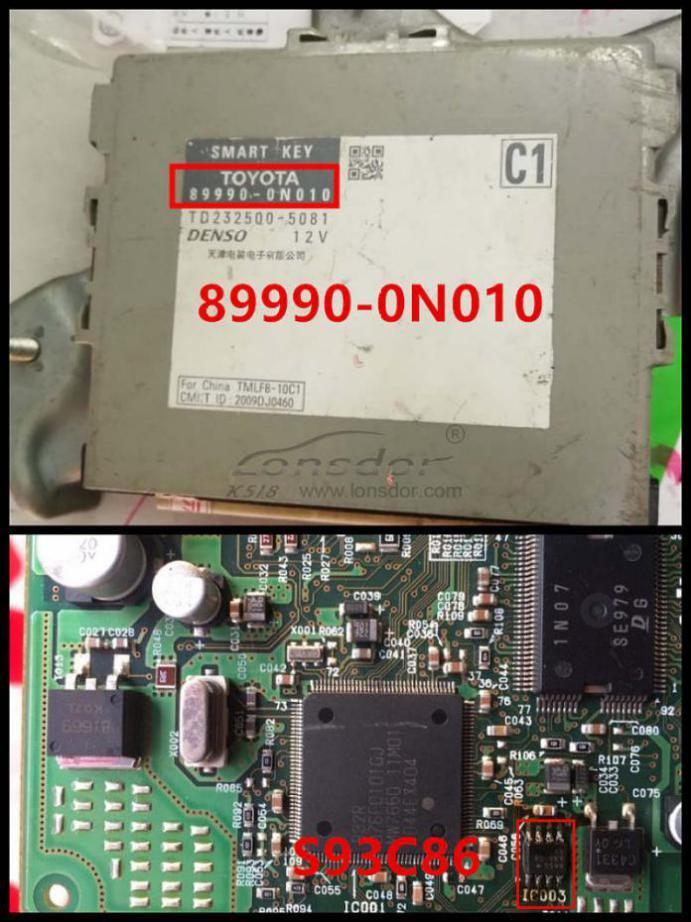 89990-06060smart box(see below pic)M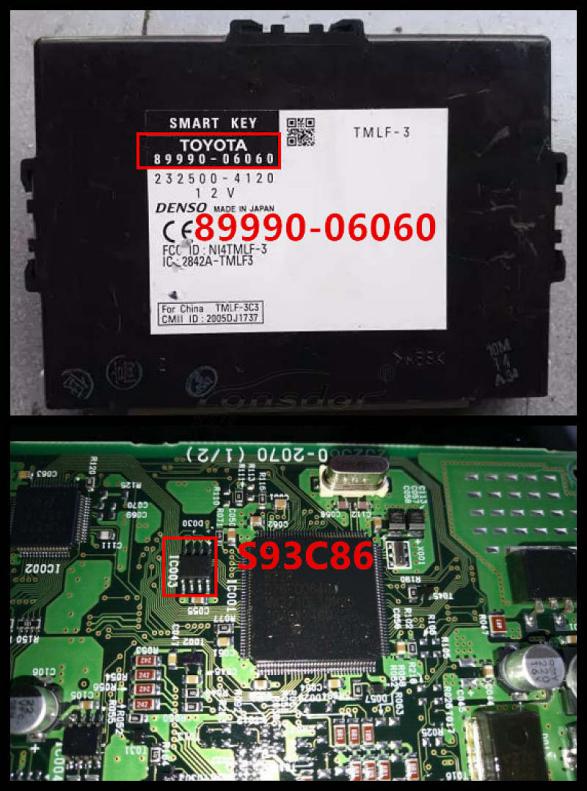 Note: Install back smart box when data writing complete.Generate emulator keyIt's required to write newly-generated data to EEPROM in smart immo box. Dashboard is lit up after emulator key (SKE) generated.This function can generate a backup master key when all keys are lost, which can open dashboard to add keys.2. Insert bound SKE(corresponding color/type) into K518 card slot, and press round button on the key.3. System is building configuration... Please wait patiently.4. Key generation complete. Please press round button on it and put it against ignition switch of vehicle, and try to open dashboard. If the dashboard is lit up, please use SKE to program and add new keys.Add smart keyPut emulator key or available key against ignition switch and switch ignition ON till dashboard is lit up.2. System communication, getting info about key numbers... 3. Put registered smart key against start button of vehicle, and remove it when buzzer beeps once.Please put smart key to be registered at start button of vehicle in 30 seconds, and remove it when buzzer beeps twice.5. Please wait till key registration complete. Operation succeed.Delete smart keyPut emulator key or available key close to ignition switch and switch ignition ON till dashboard is lit up.2. System communication, getting key numbers... 3. Put back of registered smart key close to vehicle start button, and remove it when buzzer beeps once.System is deleting key... Deleting succeed. Smart key (away from start button) will be deleted.Bind emulator key1. This function can bind smart key emulator (SKE-LT series) to K518 host.2. Please put key to be bound into K518 host slot.3. System is binding... When complete, continue to program all keys lost.Attentions Newly-generated data must be written to EEPROM chip in smart box. Dashboard can be lit up after simulate key is generated. Bind key/generate key: Change placement of simulate key to sense if failed. 98 card smart box is located at back of storage box at passenger seat.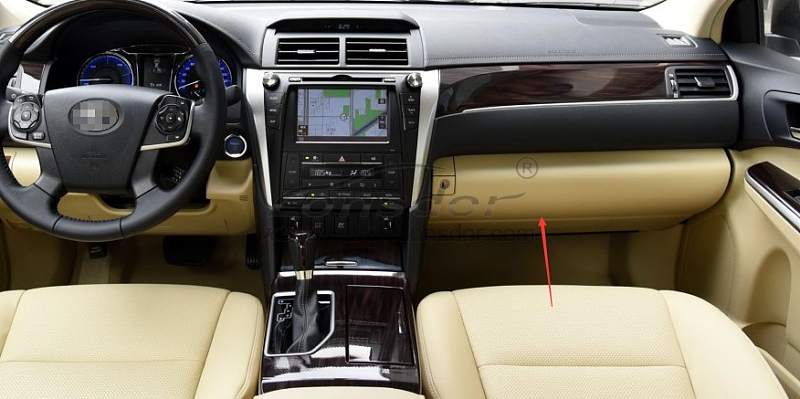 ReferenceChip type94/D4(SKE black), 88/A8(SKE red), A9(SKE blue), 39(SKE orange)Remote control typeSpecific smart keyKey embryo No.Specific smart keyPassword required or notNot required.Remote control  Generate automatically when smart key programming complete.OBD positionUnder steering wheelReference picsSmart key appearance for part of Toyota series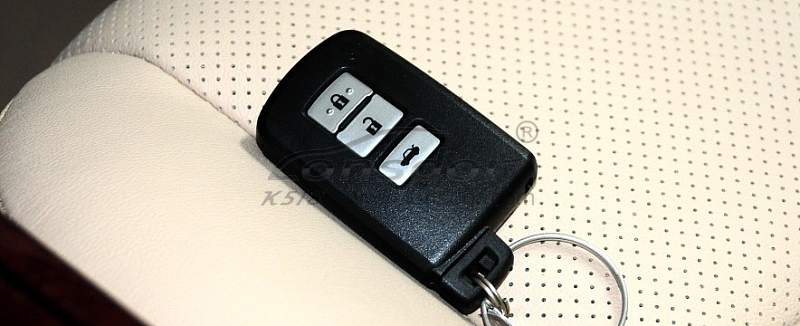 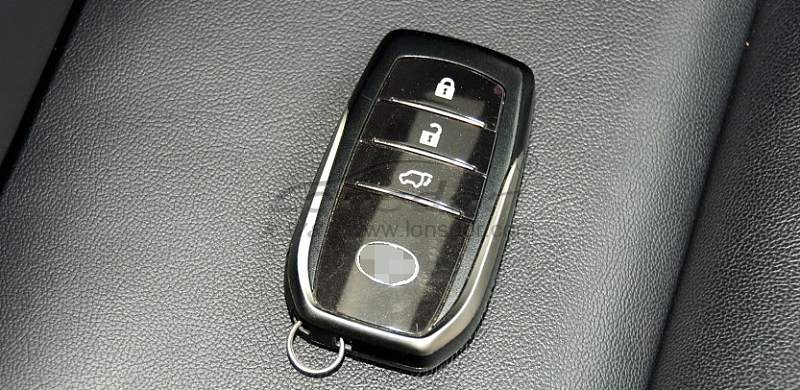 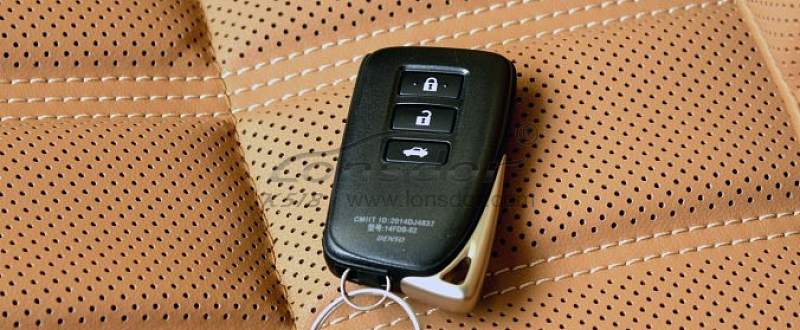 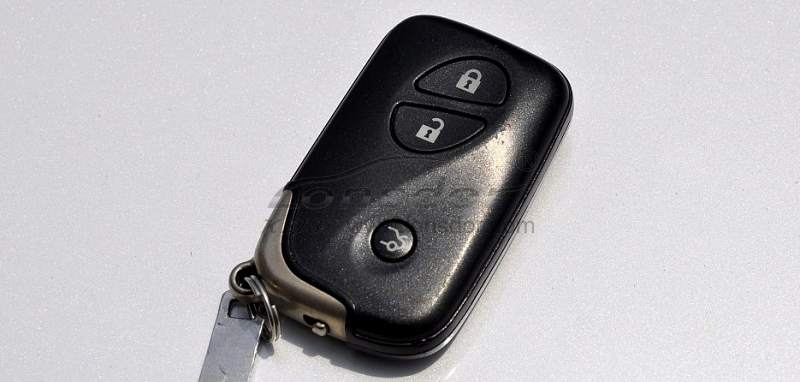 Toyota series：2008  Reiz 0111   smart key2008  RAV4 0111  smart key2008  Prado 0140 smart key2008  Camry 0140 smart key2008  Corolla 0111 smart key2008  Cruiser A433 smart key2008  Alfa      smart key2008  Previa     smart key2008  Lexus 0140  smart key2010  Camry 3370  smart key2010  Prado 3370  smart key2010  Reiz 5290  smart key2010  Crown 5290 smart key2010  Lexus 3370  smart key2010  Camry 0020 smart key2012  Reiz 7930   smart key2012  Crown 7930 smart ky2012  Prado 7930  smart key2012  RAV4 7980  smart key2013  Lexus ES GS IS  smart key2014  RAV4    2-button smart key2014  RAV4    3- button smart key2014  New vios/Yaris L   smart keyLexus smart key，select from PCB type：89904-30291（0140 PCB  ES350 old ver. )89904-50430（3370 PCB  ES240/ES350 new ver.）89904-48321  (5290 PCB  PX270）89904-28132（0780 PCB  5-button Previa）89904-6071 （A433 PCB  Cruiser）89904-0041(0111PCB RAV4 3-button Reiz Carola)